33d EAP CONVENTION 2023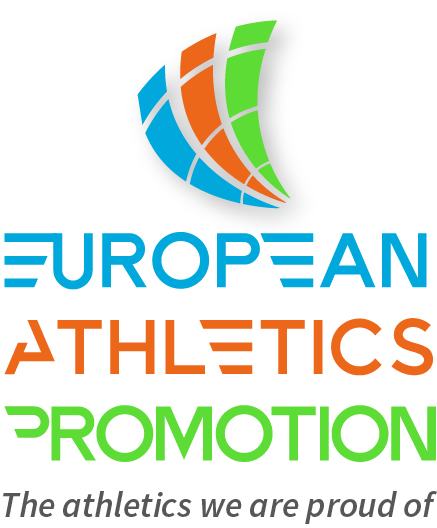 Hosted by CUS CataniaNovember 3d – 5th 2023Hotel Nettuno ****  Viale Ruggero di Lauria, 121   I - 95127 Catania / CTBOOKING FORMRemarks:	      PAYMENT TO:  	ASD Sicilian Athletic Sport Race      via Faggio 73    90044 Carini (PA)	IBAN N.:	IT62K0335901600100000164864        ACCOUNT N.:  164864Return this booking form before 10th October 2023 to: convention@eap-circuit.orgName of the Delegation (EAP Meeting or candidate)Name of Delegate 1 (and mobile phone number)+     Name of Delegate 2 (and mobile phone number)+     Name of Delegate 3 (and mobile phone number)+     Main contact Email for the delegationTime
(and where)From / ToTravel details(+ flight or train number)Nb. of PERSONSRequires transport?ARRIVAL By: PLANE /   TRAIN    /    CAR   Nb:       YES    /   NO   DEPARTUREBy: PLANE   /   TRAIN    /    CAR   Nb:      YES    /   NO  Convention costs package (all inclusive)
(incl. Breakfast)Nb. of ROOMS*Nb. of NIGHTS*Nb. of 
PERSONS 
(+ names)*Cost per person / night+Convention packageper personTotal Cost €(Nb. of Rooms * 
Nb. of Nights * 
Nb. of Persons *Cost per Night + 80€)Includes:  Friday dinner, Convention room rental, Convention lunch (Saturday) and coffee breaks, interpreter services, Saturday dinner, etc.Includes:  Friday dinner, Convention room rental, Convention lunch (Saturday) and coffee breaks, interpreter services, Saturday dinner, etc.Includes:  Friday dinner, Convention room rental, Convention lunch (Saturday) and coffee breaks, interpreter services, Saturday dinner, etc.Includes:  Friday dinner, Convention room rental, Convention lunch (Saturday) and coffee breaks, interpreter services, Saturday dinner, etc.Includes:  Friday dinner, Convention room rental, Convention lunch (Saturday) and coffee breaks, interpreter services, Saturday dinner, etc.Includes:  Friday dinner, Convention room rental, Convention lunch (Saturday) and coffee breaks, interpreter services, Saturday dinner, etc.Includes:  Friday dinner, Convention room rental, Convention lunch (Saturday) and coffee breaks, interpreter services, Saturday dinner, etc.SINGLE ROOM(S). 90€80€SINGLE ROOM(S). Name:     90€80€TWIN ROOM(S) 
(to share with one other person: please indicate the name). 60€80€TWIN ROOM(S) 
(to share with one other person: please indicate the name). Name:      60€80€TWIN ROOM(S) 
(to share with one other person: please indicate the name). Name:      60€80€TOTAL COST A + B (€)
tourist tax and VAT included50% to be paid before 10 October by bank transfer:  50% remaining to be paid before 30 October